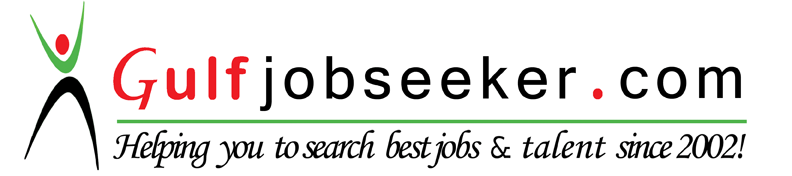 Whats app  Mobile:+971504753686 Gulfjobseeker.com CV No:260282E-mail: gulfjobseeker@gmail.comOBJECTIVETo seek for a responsible and challenging position of which I could learn my knowledge for the fulfillment of my goals and objectives of the company that will make me a part of it as an asset not liability.EDUCATIONAL ATTAINMENTQualification		: 2nd Year College (associate)Year               		: June 2004 to April 2006Institute/University	: Nueva Ecija CollegesCertificate   		: CaregiverYear            		: June 2009 to May 2010Institute     		: St. John Regis Healthcare Ins.  EXPERIENCECompany Name 	: Bello Franchising Inc.Position Level     	: Sales Marketing AssistantDuration		: May 2005 to December 2005Company Name	: Bahay Puso Foundation (homecare for elders)Position Level		: Receptionist/CaregiverDuration           	: June 2009 to June 2011Company Name 	: Bin Majid Hotels and Resort (Mangrove Hotel)Position Level     	: Chambermaid/SupervisorIndustry              	: Housekeeping DepartmentDuration             	: October 2011 to December 2013Company Name	: Mediclinic city hospitalPosition Level		: ChambermaidIndustry		: Housekeeping DepartmentDuration		: January 2014 to August 2014Company Name	: Sheraton Grand hotelPosition Level		: SenirChambermaidIndustry		: Housekeeping DepartmentDuration		: September 2014 to May 2015Company Name           :Rixos The Palm DubaiPosition                        :ChambermaidIndustry                        :Housekeeping DepartmentDuration                       :October 2015 till dateDUTIES AND RESPONSIBILITIESCHAMBERMAIDResponsible in all task as a room attendantChanging bed lines and towelsSetting up my pantry with linen and guest amenitiesDusting and polishing furniture’sHandling the scrubbing machine Responsible for the smooth operation of the assigned taskMaintain the standards of cleanliness and service consistently as established by the owners and managementEnsure the comfort and safety of all guests and employees of the hotelBe ”hands on” - able to perform all the basic tasks supervised and train and re-train staff as neededInspect floor linen and supply rooms to ensure that pars are maintained and the area is clean and neatEnsuring high level standards are maintained to our esteemed guestsInspecting the rooms and public areas to make sure the standards are maintainedCAREGIVERAttend the caregiver to his patient faithfullyAccord to the patient the full of his knowledge, training and skillsGive his best and emotional support to any patient under his care even if the patient’s moral principles do not agree with his ownServes and care for his patients the best of his talent and skillsGuard and sacred trust any confidential informationQUALIFICATION SKILLSGood in oral and written communicationComputer LiterateEnglish, Pilipino (Tagalog, Ilocano) basic Russian and FrenchPERSONAL DETAILSBirth Date  		: November 03, 1984Civil Status		: WidowerHobbies		: Reading novel books and singing